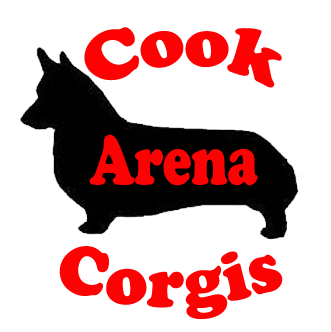  	         Cook Arena Corgis Potential Puppy Buyer’s QuestionnairePlease fill out this application to assist me in knowing just what you are looking for and how you view your role as a dog owner. Your information will not be shared with others. Forms may be returned via email to info@cookarenacorgis.com or physical mail at the address above. Please note that submitting this form will not guarantee that you will be offered a puppy.  If you do not hear back from me within 3 days of submitting your form, please do not hesitate to call. I try my best to communicate with each potential buyer, but sometimes do have one fall through the cracks! I am also happy to answer any questions you may have, regardless of if you purchase a puppy from me.Breeder Information:Breeder Information:Cook Arena CorgisDale & Heidi Cook3791 Harrisburg RoadSummerville, GA 30747Heidi Cook Mobile: (678) 492-0440Dale Cook Mobile: (706) 506-5030Website: www.cookarenacorgis.comPotential Puppy Buyer(s) Information:Potential Puppy Buyer(s) Information:Buyer(s) Name(s):Address:City, State, and Zip:Phone:Cell:Email:Number of Children & Ages:References/Housing Info:References/Housing Info:References/Housing Info:How did you hear about us?When are you looking to bring home a puppy?    ASAP    1-3 Months    4-6 Months    6+ Months      ASAP    1-3 Months    4-6 Months    6+ Months  Type of Dwelling:  House      Condo      Apartment     Mobile Home  House      Condo      Apartment     Mobile HomeDo you Rent or Own?Own          RentOwn          RentIf Rent – Please provide name/phone of Landlord:How long have you been in your current dwelling?               <1 Year     1-5 Years    5+ Years               <1 Year     1-5 Years    5+ YearsName/Number of Veterinarian:Size/Type of Fencing:Care of Puppy / Dog:Care of Puppy / Dog:Care of Puppy / Dog:Who will be the primary care giver?Who will be the primary care giver?Where will the puppy be kept during the day?Where will the puppy be kept during the day?Where will the puppy be kept during the night?Where will the puppy be kept during the night?Is anyone home during the day?Is anyone home during the day?How many hours will the puppy be left alone on average?How many hours will the puppy be left alone on average?Have you ever owned a dog or other animals before (if yes, please give examples)?Have you ever owned a dog or other animals before (if yes, please give examples)?Do you currently have any other animals (if yes, please list)?Do you currently have any other animals (if yes, please list)?Puppy RequestsPuppy RequestsWhat are you looking for in a puppy?Companion    Show Prospect    Agility DogBreeding Prospect    Obedience Dog   OtherDo you have a color preference?Red or Sable     Black Tri     Doesn’t MatterAre you interested in a male or female puppy?Male    Female    Doesn’t MatterWhat do you expect the energy level to be for the puppy?Very High/Vocal      Moderate      LazyOf these two, which one more closely matches your daily lifestyle and puppy preference? Going for a Hike (Highly Active / Vocal Puppy) Watching a Movie on the Couch (More Laid Back Puppy)What kind of registration are you seeking?Limited/Pet Registration    Full RegistrationPuppy PlansPuppy PlansHave you ever shown dogs before?Yes            No           No, But InterestedDo you intend to breed the dog?Yes            No           UnsureDo you understand the difference between limited and full registration?